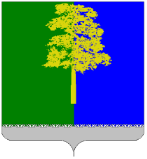 Муниципальное образование Кондинский районХанты-Мансийского автономного округа - ЮгрыАДМИНИСТРАЦИЯ КОНДИНСКОГО РАЙОНАУПРАВЛЕНИЕ  ОБРАЗОВАНИЯПРИКАЗ от «17» января 2022 года                                                                                                     № _15___ пгт. МеждуреченскийО проведении  районной интеллектуальной игры «Большие гонки» для учащихся 8-9-х классов общеобразовательных школ Кондинского районаНа основании  приказа управления образования от 20.09.2021 года №485 «Об утверждении планов-графиков проведения онлайн-консультаций о подготовке к основному государственному экзамену, онлайн-мероприятий математического клуба «Живая математика» для учащихся общеобразовательных школ Кондинского района», в целях повышение престижа и популяризации и развития познавательного интереса учащихся к изучению математики, приказываю:Провести 26 января 2022 года в 15.00 часов для учащихся 8-9-х классов районную интеллектуальную игру «Большие гонки» (далее – интеллектуальная игра).Утвердить: Организатором интеллектуальной игры МКОУ Куминская СОШ (Батурин С.Н.).Положение о проведении математической игры  (Приложение №1).Состав жюри интеллектуальной игры  (Приложение №2): Рекомендовать руководителям общеобразовательных учреждений:Организовать участие обучающихся 8-9-х классов в интеллектуальной игре.Создать условия для участия обучающихся в интеллектуальной игре.4. Организатору интеллектуальной игры обеспечить присутствие технического специалиста во время проведения мероприятия. 5. В срок до 24 января 2022 года направить заявки с официальной электронной почты образовательной организации по предложенной форме на электронный адрес irina.gusewa2009@yandex.ru .6. Контроль исполнения приказа оставляю за собой.Исполняющий обязанностиначальника управления образования                                                     М.А. Козлова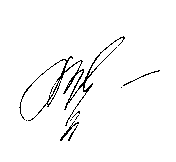 Приложение №2к приказу управления образования№15 от 17.01.2022Приложение 3 к положениюСостав жюри районной онлайн-игры «Большие гонки»Председатель жюри:  Гусева Ирина Александровна– учитель математики МКОУ Куминская СОШЧлены жюри:Загородникова Татьяна Николаевна – учитель математики МКОУ Куминская СОШКорзюк Надежда Николаевна – учитель математики МКОУ Куминская СОШ